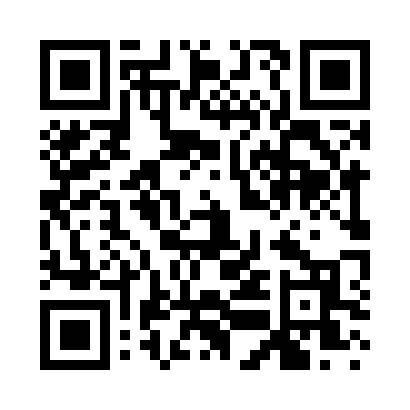 Prayer times for Louden Meadows, New York, USAMon 1 Jul 2024 - Wed 31 Jul 2024High Latitude Method: Angle Based RulePrayer Calculation Method: Islamic Society of North AmericaAsar Calculation Method: ShafiPrayer times provided by https://www.salahtimes.comDateDayFajrSunriseDhuhrAsrMaghribIsha1Mon3:335:2012:595:048:3810:252Tue3:335:2012:595:048:3810:253Wed3:345:2112:595:048:3810:244Thu3:355:211:005:048:3710:235Fri3:365:221:005:048:3710:236Sat3:375:231:005:048:3710:227Sun3:385:231:005:048:3610:218Mon3:395:241:005:048:3610:219Tue3:405:251:005:048:3510:2010Wed3:415:261:005:048:3510:1911Thu3:435:261:015:048:3410:1812Fri3:445:271:015:048:3410:1713Sat3:455:281:015:048:3310:1614Sun3:465:291:015:048:3310:1515Mon3:475:301:015:048:3210:1416Tue3:495:311:015:048:3110:1317Wed3:505:311:015:048:3110:1218Thu3:515:321:015:038:3010:1019Fri3:535:331:015:038:2910:0920Sat3:545:341:015:038:2810:0821Sun3:565:351:015:038:2710:0622Mon3:575:361:015:038:2610:0523Tue3:595:371:015:028:2510:0424Wed4:005:381:015:028:2410:0225Thu4:015:391:015:028:2310:0126Fri4:035:401:015:018:229:5927Sat4:045:411:015:018:219:5828Sun4:065:421:015:018:209:5629Mon4:075:431:015:008:199:5530Tue4:095:441:015:008:189:5331Wed4:105:451:015:008:179:51